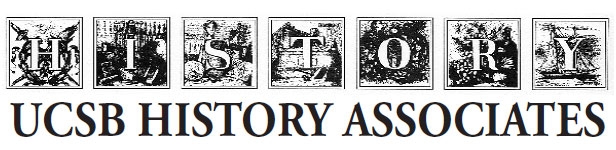 Renewal Form for Membership Expiration: Fall 2018Name 1.  (First, Last)								Email 1.                                                             Name 2.  (First, Last)								Email 2. (if different)	           Telephone 1.									Telephone 2. Address☐ 	I wish to join or renew membership in the UCSB History Associates. Active Membership annual dues:  $35 						Dues      $____________________(Eligible for 20% off Community Borrower’s Card, available for purchase directly from the UCSB Library with proof of membership)  or Corresponding Membership annual dues (only for residents outside Santa Barbara County): $15  	$____________________☐	In addition to membership dues, enclosed is a gift to the scholarship program(s) checked below:		☐	History Associates Graduate Fellowship Fund		☐	History Associates ___________________________________ (other) Fund	Gift        $____________________	(For a full list, go to http://www.history.ucsb.edu/academics/awards)								TOTAL ENCLOSED	$____________________CHECK PAYABLE TO UCSB HISTORY ASSOCIATES☐	In addition to membership dues, enclosed is a separate gift to the ENDOWMENT checked below:☐	History Associates Graduate Endowment				Gift	$____________________☐	Donald Van Gelderen Memorial Endowment				Gift	$____________________☐	_________________________________________(other) Endowment		Gift	$____________________	TOTAL ENCLOSED	$____________________        	  (SEPARATE) CHECK PAYABLE TO UCSB FOUNDATIONPlease return check(s) and form to:UCSB History Associates, c/o Community Relations, UCSB, Santa Barbara, CA 93106-1136Gifts to scholarship and fellowship funds and endowments are considered charitable donations. Gifts of $1,000+ (in addition to dues) qualify for membership in the Chancellor’s Council which provides additional benefits (complimentary Library Card, parking privileges, and more).  Questions? Call 805-893-4388.8/2017